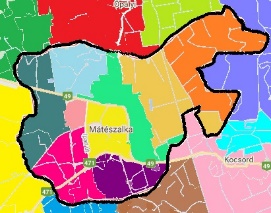 NYEREMÉNYEKRészletek a www.feldobox.hu oldalonAktív Pihenés dobozAz Aktív Pihenés egy eredeti ajándékutalvány, mellyel 30 szálláshely és programjaik közül választhat, aki kapja. Mesés vidékeken, csodálatos városokban és falvakban különleges szállásokat válogattunk össze: szálloda, kemping, fogadó, rönkház, indián tipi, hajó.... A dobozban az utalvány mellett egy katalógus van, mely részletesen bemutatja a választható szállásokat és programokat. A megajándékozott választ úti célt, és foglalja le a neki megfelelő időpontra. A kikapcsolódást az ajándék részét képző programok teszik teljessé: kenuzás, teniszezés, lovaglás, borkóstoló, múzeumlátogatás... Nem mindennapi élmény lesz!Meghívás 2-4 fő részére 1-4 éjszakás üdülésre, számos különleges szabadidős programmal.30 úti cél és programjaik közül választhat, aki kapja.Az Aktív Pihenés ajándék egyszerűen használható. Aki kapta:Választ egy úti célt.Lefoglalja neki tetsző időpontra.A helyszínen átadja az utalványt, és élvezheti a feldobó élményt!Uticélok a teljesség igénye nélkülPécsi kulturális kalandozásokKemping és kajak HorvátországbanKiruccanás EtyekreVendégségben Füred felettSoproni városnézésVillány vidéke két kerékenÉjszaka a magyar tengerenBudapesti életérzésBadacsonyi szőlőhegyen...Feltöltődés GyőrbenEgri borvidék felfedezése Mesés családi üdülésNyaralás a Balaton partjánBorbarangolás MecseknádasdonKalandok a BükkbenEgri városnézésIrány a Tisza-tó!Rönkház és fürdő HajdúszoboszlónErdei szálloda a ZemplénbenVízitúrák Tiszabecs környékénBemutató gazdaság az Őrségben Vad SzigetközDebreceni városnézésExtrém sportok és strandolásKikapcsolódás SárváronVendégségben a Takler BirtokonJurta szállás DobogókőnSport és wellness GödönKaland dobozA Kaland egy különleges ajándékutalvány, mellyel 90 szabadidős program közül választhat, aki kapja. Az utalványon névérték nem szerepel: az ajándék egy felejthetetlen kaland!
A dobozban az utalvány mellett egy katalógus található, mely részletesen bemutatja a választható programokat. Ezek közül kedvére dönthet a megajándékozott: kiélheti szabadságvágyát, belevetheti magát kedvenc sportjába, vagy felfedezhet új lehetőségeket a szabadidő tartalmas, aktív eltöltésére. Földön, vízen vagy akár a levegőben. Övé a választás. Övé a kaland.Meghívás egy vagy több főre egy felejthetetlen kalandra.90 programlehetőség közül választhat, aki kapja.A Kaland ajándék egyszerűen használható. Aki kapta:Választ egy programot.Lefoglalja neki tetsző időpontra.A helyszínen átadja az utalványt, és élvezheti a feldobó élményt!Programok a teljesség igénye nélkülSiklóernyővel a fellegekben Quaddal a terepen Jet-ski a Tisza-tavon Kalandsziget Tiszafüreden Sátorral a Bükkben Vezetéstechnika Síelés Murau Kreischbergen Szárnyalás Sopron környékén Kite és siklóernyő oktatás Fal- vagy sziklamászás Paintball szabadban vagy barlangban Sporthajózás a Dunán Old course golf élmény Sárkányrepülés a Balaton felett Puchner Élménybirtok Motorcsónak, vizibob és banán Gyrocopter pilóta élmény Lovaglás az Alföld szívében Bevezetés a búvárkodásba Családi kaland a kötélpályán Szörf és vitorlázás a Balatonon Gokart Stadion Kecskemét Offroad túrák Domonyvölgyben 007-es ügynök, sportlövészet Nyomozás Budapest utcáin Repülőgép vezetés Barangolás a Velencei tavon Airsoft csata Tandem siklóernyőzés Hétvégi vízi és kerékpártúrák Sárkányhajó edzés Repülés Hajdúszoboszlón Kóstoló dobozA Kóstoló egy eredeti ajándékutalvány, mellyel 60 gourmet program közül választhat, aki kapja. Az utalványon névérték nem szerepel: az ajándék 2 főre szóló meghívás egy ízutazásra. Megízlelhetnek világhírű borokat, unikális párlatok, megkóstolhatnak nem mindennapi falatokat a csúcsminőségű konyhaművészet, vagy éppen a pazar édességek neves képviselőitől.A dobozban az utalvány mellett egy katalógus található, mely részletesen bemutatja a választható ínyenc kóstolókat. A megajándékozott maga döntheti el, hogy milyen gourmet kalandozással kíván élni.Meghívás 2 fő részére egy ízutazásra, számos étel-ital különlegesség felfedezésére.60 programlehetőség közül választhat, aki kapja.A Kóstoló ajándék egyszerűen használható. Aki kapta:Választ egy programot.Lefoglalja neki tetsző időpontra.A helyszínen átadja az utalványt, és élvezheti a feldobó élményt!Programok a teljesség igénye nélkülCukrászművészet felsőfokon - ZAZZI cukrászda és kávézó - Budapest Magyar kézműves sörök - Buda Boutique Beer Bar Francia sajt és Bordeaux-i bor - Le Gourmet de Bordeaux - Budapest iCseh sörkóstoló - Jaromír 68 cseh söröző - Budapest Duna parti taverna – Görög kancsó étterem - SzentendreBarangolás Villány vidékénAz egri borvidék kiválóságai - Thummerer pincészet – NoszvajÁrtalmatlan desszertek - VILLA rosato cukrászda - BükfürdőTandoori ízvilág - Taj Mahal étterem - SzegedBelga ízek Debrecenben - Belga étterem és söröző - DebrecenHagyományos erdélyi vacsora - Kisvendéglő a Hargitához - BékéscsaBa